Nombre __________________________________________ Fecha __________________ Per___________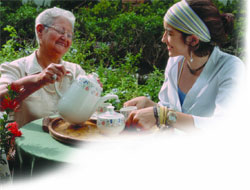 Ch 4.1 ~ Reaccionar a las noticias: Abuela y nieta charlando, Santo Domingo¿Cierto o Falso? Cambia si es falso.1. Héctor fue a Montana a trabajar de banquero.2. Liliana no aceptó el anillo de compromiso.3. El tío José renunció a su trabajo como banquero.4. La abuela no pudo creer las noticias acerca de Rubén.5. Rubén y su esposa se separaron.6. Marcela fue a Nueva York a visitar a sus tíos.7. La abuela sintió mucha pena cuando supo lo de Liliana y Héctor.Frases útiles para responder a las noticias: Interpretamos: En grupos de tres, dramaticen una conversación basándose en las fotos. Túrnense para dar noticias nuevas y reaccionar. Sean creativos y usen las expresiones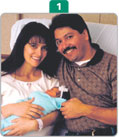 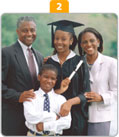 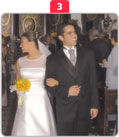 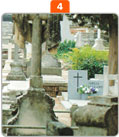 ABUELA Cuéntame, hija, ¿cómo te fue en Nueva York con tus tíos?MARCELA Muy bien, abuela. Han pasado muchas cosas desde la 
última vez que los visité. ¡Tengo mucho que contarle!ABUELA Adelante, querida, te escucho.MARCELA Para empezar, ¿sabía Ud. que mi primo Héctor le dio un anillo de compromiso a su novia Liliana?ABUELA ¡Se han comprometido! ¡No me digas! Pues, me alegro mucho por los dos. ¿Y qué me cuentas de tu tío José?MARCELA Según tengo entendido, renunció a su trabajo como banquero y se fue a Montana a trabajar en un rancho.ABUELA ¿José? ¿En un rancho? ¡No me lo puedo creer!MARCELA Pues, es verdad. Y es más, supe que mi primo Rubén y su esposa se han separado.ABUELA Ay, qué pena, pero no me extraña que se hayan separado. Los dos son personas de carácter muy fuerte.MARCELA Ya lo sé, pero un día tendrán que hacer las paces.ABUELA Tienes razón, hija.¿Qué sabes de…? What do you know about…? ¿Qué me cuentas de…? What can you tell me about…? Según tengo entendido…From what I understand… Fíjate que… Get this…Pues…Well…¡Qué sorpresa/pena que se haya(n)…! What a surprise (pity) that they have… ¡No me digas! You don’t say!¡No me lo puedo creer!I can’t believe it!Me has dejado boquiabierto(a). You’ve left me speechless. 